Информационное сообщениеО предстоящем вебинаре по вопросу уплаты налогов через ЕНС в 2023 году         УФНС России по Республике Татарстан приглашает налогоплательщиков принять участие в вебинаре на тему: «О переходе с 1 января 2023 года на уплату налогов через единый налоговый счет», который состоится 08 декабря 2022 года в 10:00.          Спикер вебинара: заместитель руководителя УФНС России по Республике Татарстан Кузьмина Олеся Сергеевна.В ходе мероприятия будет реализована возможность задать интересующие вопросы по рассматриваемой теме в режиме онлайн.Вебинар бесплатный. Принять участие в нем может любой желающий. Для участия в вебинаре необходимо перейти по ссылке (https://w.sbis.ru/webinar/34687ec9-fd18-4b37-a581-d72913f2c395) и на открывшейся странице нажать «Участвую».        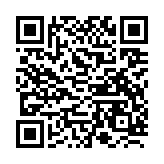 